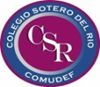 Colegio Sotero del Rio       PRUEBA DE LENGUAJE UNIDAD 3      3°AÑONombre: ___________________________Puntaje Ideal: 40        NOTA: ________OA 4: Profundizar su comprensión de las narraciones leídas: extrayendo información explícita e implícita, e identificando el propósito.Lee el siguiente texto y marca con una X tu respuesta. (2 pt cada una).                   Lavandera.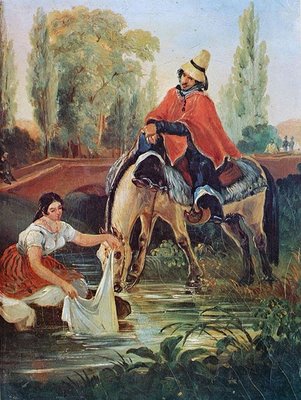               Allí está la lavanderaCon su tina y su jabón   Con la luna ella se queda Atrapada en su blancor.                Lava, lava lavanderaQue tu ropa es tornasol     Cuando el sol les cuchicheaA las pompas de jabón.                 Las camisas y las calcetas                Con el aire juguetón          En la cuerda se entretienen Acunando un camisón.                 Lava, lava lavanderaCon tu fiel dedicaciónQue tu ropa almidonadaDe la flor será ilusión.1. Este texto es:              A. Una receta              B. Una carta              C. Un poema              D. Un cuento2. ¿Cuál es el propósito de este texto?Explicar cómo vive una señoraNarrar una historia de campoInformar cómo se lava la ropaExpresar sentimientos de una lavandera3. Según el texto, ¿dónde lava la lavandera?   A. En un lavatorio                 B. En una tina                 C. En una olla                 D. En un lavamanos4. En el texto, ¿a quién les cuchichea el sol?A. A los rayos de solB. Al aireC. A la ropaD. A las pompas de jabón5. En el texto, la palabra blancor significa:               A. oscuridad    B. claridad    C. blancura    D. espesuraI.- Lee el texto siguiente y marca con una X tu respuesta.                             Rabito Blanco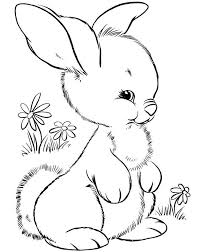        Rabito Blanco era un conejito que movía sin cesar su rabito y hacía un ruido así: ¡sess-sess, sess-sess!       Cuando sus padres oían el ruido de rabito blanco, se ponían muy contentos. Su hijo andaba por allí.       Pero un día sus padres no oyeron el ruido de rabito blanco. El conejito había escapado de casa. Le gustaba mucho corretear por el bosque. – ¡No vayas solo al bosque! –le decían todos los días -, porque si viene el hombre malo con su escopeta te puede matar, a ellos les gusta mucho la carne. Pero Rabito Blanco se fue igual al bosque.       Aprovechó un lomo de tierra y empezó a hacer una cueva. Al poco tiempo oyó un ruido extraño.       Dejó de cavar, estiró las orejas. Escuchó con atención y le pareció oír estas palabras_ -¡te-ca-za-ré, te-co-me-ré!       Muerto de miedo dio un salto y corrió a su casa. Sus padres lo esperaban llorando. Rabito blanco les contó su aventura. Ellos escucharon con atención y al final rieron a carcajadas. –Hijo mío –le dijo su padre-, lo que oíste no decía_” ¡te ca-za-ré, te co-me-ré!”, sino “jsess- sess, sess-sess!” Rabito Blanco se había asustado de su propio rabito que no se estaba quieto nunca.1.- El qué texto que leíste corresponde a un:a) Cuentob) Invitaciónc) Poesíad) Receta2.- ¿Quién podría venir con la escopeta?a) El lobo feroz.b) El hombre bueno.c) El hombre malo.d) Otro conejo.3.- ¿Qué le decían los padres a Rabito Blanco?a) Un hombre malo te puede matar.b) El lobo te puede matar.c) Un león te puede matar.d) Un oso te puede matar.4.- ¿Cómo lo esperaban sus padres?a) Lo esperaban contentos.b) Lo esperaban cantando.c) Lo esperaban ansiosos.d) Lo esperaban llorando.5.- ¿Que movía sin cesar el conejito?a) Sus patas.b) Su rabito.c) Sus orejas.d) Todo su cuerpo.6.- ¿Por dónde le gustaba corretear al conejito?a) Por el bosque.b) Por el río.c) Por el prado.d) Por el camino.7.- ¿Quiénes escucharon con atención la aventura que vivió el conejito?a) Los amigos.b) Los cazadores.c) Los padres.d) Los lobos.8.- ¿De qué se había asustado realmente el conejito?a) De su rabo.b) De sus patas.c) De sus padres.d) De su sombra.9.- ¿En qué lugar ocurre esta historia?a) En la playa.b) En el bosque.c) En el río.d) En la ciudad.10.- ¿Cómo es la familia de Rabito Blanco?a) Numerosab) Solo un conejoc) Papá, mamá y un conejod) Solo papá y un conejo.11.- Según el texto, qué es el “rabo” de un conejo:a) Las patas.b) Las orejas.c) La colita.d) Los dientes.12.- De la siguiente frase “¡sess-sess, sess-ses!” los signos corresponden a:a) Interrogación
b) Exclamación
c) De comasd) Pronombres13.- Rabito Blanco se llamaba el conejo, la palabra subrayada corresponde a:a) Un sustantivo común.b) Un sustantivo Propio.c) Un verbo.d) Un artículo.14.- En la siguiente frase “Dejó de cavar, estiró las orejas”, la palabra       subrayada puede ser reemplazada por:a) Levantób) Confióc) Caminód) Durmió15.- De la siguiente frase “Le gustaba mucho corretear por el bosque”, la      oración quiere decir:a) Le encantaba dormir en el bosque.b) Le encantaba correr por el bosque.c) Le molestaba correr por el bosque.d) Le gustaba jugar por el bosque